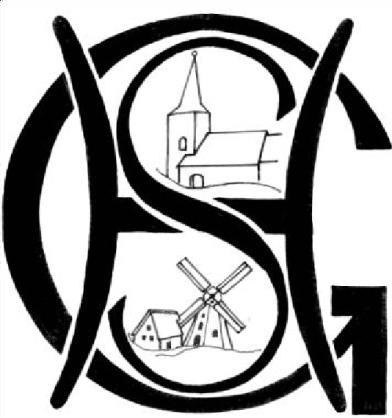 Bestyrelsen:        Formand: Allan Henckel, Akelejevej 5, 6430 Nordborg, 4020 8991               Mail.: formand.ghs@gmail.com        Næstformand: Christine Lorenzen, Perikonvej 15, 6430 Nordborg, 2246 0926               Mail.: chrislor77@gmail.com	        Kasserer: Bendt Porskrog, Røllikevej 13, 6430 Nordborg, 4017 0744                Mail.: kasserer.ghs@gmail.com      Sekretær: Kurt Haugaard, Violvej 14, 6430 Nordborg, 2011 9417             Mail.:  toveogkurt@live.com     Menigt medlem: Jane Von Eitzen, Solsikkevej 7,6430 Nordborg, 28350127            Mail.:  janevelund@live.dk                              1.supplant:  Per Møller, Akelejevej 1, 6430 Nordborg   2.supplant: Anita Jacobsen, Valmuevej 1, 6430 NordborgAktiviteter 2022/23:Konstituerende bestyrelsesmøde: 30/11-2022. kl.19.00 hos AHBestyrelsesmøde: onsdag d. 1. februar 2023 kl. 19.00 hos JvE Fastelavn afholdes: søndag d. 19. februar 2023 BellisvejRundgang søndag d. 21 maj 2023 kl. 14.00Bestyrelsesmøde: onsdag d. 31. maj 2023 kl. 19.00 hos KH Sankt Hansaften afholdes: fredag d. 23. juni 2023 Bestyrelsesmøde: onsdag d. 27. september 2023 kl. 19.00 hos BP Generalforsamling: onsdag d. 25. oktober 2023.                          